 Albright & Otterbein United Methodist Churches 1626 S. Pittsburgh St. Connellsville, Pa. 15425 Email: albrightumc1626@gmail.comOffice phone: 724-628-7130www.albrightumcscpa.orgWorship 10:45Albright organist, Jeanne MeyersAdministrative assistant, Elsie BealPastor, Rev. Steven M. Lamb724-372-1453Email: blamb@zoominternet.net *********************************************************       July 11, 2021               Liturgist,  Ray Keefer                 10:45a.m. ******************************************************       WELCOME AND ANNOUNCEMENTS PRELUDE  “Just a Closer Walk with Thee” 					  Traditional spiritual  BRINGING FORTH THE LIGHT*OPENING HYMN    “Rescue the Perishing”            591    *CALL TO WORSHIPLeader: God is waiting for usPeople: With a tender heart and a searching question.Leader: God is ready for usPeople: With truth and wisdom from a deep well.Leader: God is blessing usPeople: With springs of living water.Leader: God is sending usPeople: To sing, pray and witness every day.Leader: God is here.People: Let the conversation begin.*INVOCATION    Holy God, weave praise into the fabric of our days so our lives become a blessing to others.Weave peace into our words and deeds so hatred and anger are disarmed.Weave love into our work so accomplishments are imbued with humility.Weave kindness into our actions so the world becomes a joyous place to live.Weave hope into every encounter so we may testify to God’s continuing resurrection.Weave songs into our worship so our morning might echo in praise to God. Amen.   *GLORIA PATRI    70OLD TESTAMENT READING    2 Samuel 6:1-5, 12b-19  The word of God for the people of God.      Thanks be to God.PASSING THE PEACESPECIAL MUSIC  Jeanne Meyers & Sharon Grimm OFFERTORY PRAYER  (Offerings can be placed in the plate as you leave today.)  *DOXOLOGY  		                      PRAYERS OFFERED IN PRAISE AND PETITIONPRAYER HYMN      “Where He Leads Me”   	          338     	PASTORAL PRAYER SILENT MEDITATIONTHE LORD’S PRAYERSPECIAL MUSIC   Jeanne Meyers & Sharon Grimm EPISTLE  READING    Ephesians 1:3-14  The word of God for the people of God.      Thanks be to God.Thy Word is a lamp unto my feet and a light unto my pathMESSAGE   “All in the Family”   Guest speaker, Wes Boots  *CLOSING HYMN “Lord, Dismiss us With Thy Blessing”  								        671*BENEDICTION*POSTLUDE****************************************************			WELCOMEWe are very glad to welcome all who have come to praise God with us today.  May the Lord’s loving presence be with you and bless you always.	 PRAYER CONCERNS THIS WEEK Tom & Gloria McMurray   Tina Hiltabidel	Charles Marko Maddy Bartholomai	    	Janice Bailey		David Leeder	Rich TresslerJr		Tim Holt		Mary Tressler	Wanda Donner		Misty Lowry		Shirley Mathias	Marilyn Banks		 Twila Filler	      	 Judy & Bill McClain	Ed Stout		    	Don Heckathorne	Dr. Tom St.Clair	George Pasipanki	    	Bonnie Bain		 Dolly King		Dorene Provance	     	Dolores Malik	Charlie SmileyChuck & Ann Watson 	Sandy Reich		Edie Mancuso                    Bernie Winemiller		Brenda Rechter	Wyatt Watson		   Sue Billeaudeau		Robert Barkley	Diane & John Monico      Charlotte Holt		Betty Kooser	     	Margaret Coughenour    John & Jean Shaffer	 	Evelyn Curry		Jack Snyder		  Shawn Shroyer		Carma Locke		Jerry Browell		  Ray Bowers			Connie Work	 	Cecil Casini		 Dorothy Ridgway            George Duffer		Susan McDorman           Donna & John Sage         Sally Heaton 		Gloria Jean Porter	 Amy Marchewka	 	Ozella Roy		Ray Knopsnider 	  James Dougherty		Donald Provance  	Earl Hartman		 Amy Zvara	              	 Shelley Mattis	Carol Tom		Joe Childs			Shirley Mays		Bill Shupe	    Pastor Steve & Bev       Rev. Bob & Amy Zilhaver   Bishop Moore-Koikoi   Government leaders    Unspoken requests    Folks battling cancer    Those battling addiction 	All military persons	Praise for answered prayers		Homebound persons listed in newsletter   	     THIS WEEK AT ALBRIGHTMONDAY:	T.O.P.S.  10:00  and  5:00LITURGISTS:  July 18: Glennda Groh		July 25: Bev LambOFFICE HOURSTuesday, Wednesday, Thursday 9:30-1:30	Office phone: 724-628-7130	You may call Elsie at home 724-628-7467  AUGUST/SEPTEMBER NEWSLETTERNews deadline is July 22.  Need volunteers to assemble on Wednesday, July 28 at 10:00.		ALTAR FLOWERS(1)To the GLORY OF GOD and IN LOVING MEMORY of  Husband, Connell Tressler and  daughter, Diane LaPosta given by Mary Tressler.(1) To the GLORY OF GOD and IN LOVING MEMORY of  Randy Fisher Jr. - given by Randy Fisher Sr. ALTAR FLOWERS ARE NOW $15 EACH VASE.               Put money in an envelope and drop in offering plate. 1 vase open July 25To reserve a vase please call Shelley Mattis 724-323-6822OUR STEWARDSHIP -  July 4,  2021Weekly need for budget ........................................... $   2,102.31Sunday offering for budget   ................................... $   2,665.00 Worship attendance  ......................................................          44 VACATION BIBLE SCHOOL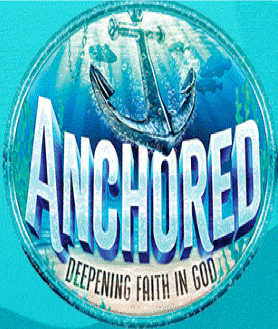 August 12, 13 & 14.  12 & 13: 6-8 p.m.          14: 9-12 Wrap up and picnic to follow.          Family & friends are invited to picnic.    Closing program Sun., Aug. 15 at 10:45.THEME: “Anchored - Deepening Faith in God”  THEME VERSE:  “Give thanks to the Lord,   for He is good!  His love endures forever.”  I Chronicles 16:34ACTIVITIES: Science,  Music,   Recreation,   Story time        To volunteer please call Joyce Shaffer 724-984-8756. SUB SALESFriday, July 23 & Saturday, July 24 we will be selling 12” subs again.    They are $8 each.  Pre orders appreciated, but not necessary.       In June we made  $3,463 from the sub salesPEACH SOCIAL at OtterbeinSaturday, August 7 @ 4:00-6:30 will be our peach social.  You get cake, ice cream & Peaches and a pulled chicken sandwich (plain or BBQ) for $9.  Bev has tickets.  You should get a ticket ahead of time to be sure you will get what you want.Creation Museum/Ark Encounter/Newport 		Aquarium TripReservations are underway for a 3 Day/ 2 night Trip to the Ark Encounter, Creation Museum, And Newport Aquarium.		Thursday Sept 9th - Sat.11th.We will leave Albright UM Church @ 7am Thursday and return Saturday by around 8pm.As a bonus, Our Ark encounter day will include special speaker  Dr. David Jerimiah and singer Jason Crabb. (This is an option not a must, but is included at no additional cost.)Prices include coach bus trip, tickets to 3 attractions, a meal voucher on Thursday at the creation museum, a buffet meal on Friday at the Ark encounter and 2 nights lodging.Adult 18-59 cost $278 double/$398 single occupancySenior- 60+ cost $265 double/$385 single occupancyYouth 11-17 cost $240/Child 1-10 cost $195We will be having fundraising events (sub sales) to help cover bus expenses.( Added cost of bus if fundraising doesn’t cover totally.)Reservations will be due by July 20th with a $200 deposit.	ALL Monies will be due by Aug 10th.There are additional adventures to be had while there. These would be at your preference and cost, such as donkey or camel rides, zip lining, shopping etc.If you have any questions please call me at 724-372-1456   Bev   Only a few seats left.Seller _______________________________  12”  Subs $8.00             Name			   Phone#            How many      Total           Paid1. ________________________________________________________   _   2._____________________________________________________________3._____________________________________________________________4._____________________________________________________________5.____________________________________________________________6.____________________________________________________________7.____________________________________________________________8._____________________________________________________________9.____________________________________________________________10.___________________________________________________________11.____________________________________________________________12.___________________________________________________________Orders due by July 18.  May be picked up at Albright at 10:00-1:00  Friday, July 23 & Saturday, July 24.